 				Marts 2021/JH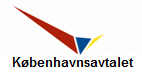 Referat af afholdt AG-møde i Københavnsaftalen i Island, 9. marts 2021Grundet COVID-19 restriktioner blev møde afholdt som videokonference.AgendaÅbning af mødetValg af ordstyrerGodkendelse af dagsordenInformation om mødet - Praktisk information om mødet fra Danmark.Gennemgang af referat fra plenum/ag i oktoberAktuel information fra landeneOrientering om hændelser, statistisk etc. fra landeneStatus fra andre aftaler. Nyt?Status fra operative øvelser/varslingsøvelser 9.1 ”Lessons identified” – identifisering/oppfölging av forbedringspunkter.Plenums opgaver til AG10. Arbejdsgruppens opgaver (se udsendte tabel fra AG mødet i Horten oktober 2015)10.1 	Fremtidens kommunikationsmiddel (NO/ALLE)10.2 	Alternative bekæmpelsesmetoder (NO/IS)10.3	Manualen (SEKR. & ALLE)10.4	Hjemmesiden (SEKR. & ALLE)10.5 	Skibsvrag med olie og farlig last (ALLE)10.6	Erfaringer fra ulykker (ALLE)10.7 	Olie i is (FI/ ALLE)10.8 	Strategi for KBH (SE, ALLE)10.9	Olie i vandsøjlen10.10 Beredskab i CBRN-ulykker		10.11	SSN/CECIS - varslingsrutiner/rapporteringsrutiner (ALLE)Alle følger udviklingen10.12 KBH-øvelser (ALLE)Landene informerer om øvelser AG gennemgår rapporter fra øvelserne i november og januar, samt forbereder ”lessons learned” og udarbejder udviklingsforslag til PLENUM 10.13	Claims management (SE/NO)Det skal arrangeres en workshop i Sverige back to back med AG1/PLENUM10.14 Ship-to-ship (STS) operationer.11. AndetInformation fra Inter-Secretariat Meeting i Brussel, den 24. februar 202112. Kommende møder – Plenum og AG13. AfslutningDeltagere:Island: Sigríður Kristinsdóttir, Helgi JenssonNorge: Hilde Dolva, Jan Willie Holbu, Bjørn Helge UtneSverige: Jelena Savic, Thomas Larsson, Jonas Holmstrand, Manuel ”Manne” DahlbergFinland: Ismo Siikaluoma, Pertti Normia, Heli HaapasaariÅland: Ingen deltagelseDanmark: Michael Tolstrup, Torben Iversen, Jens HulgaardGrønland: Christina Svarre, Mia Elise Munkebæk,Færøerne: Ingen deltagelseReferat:Ad dagsorden pkt. 1. Åbning af mødetFormanden Michael Tolstrup (MT) åbnede mødet, og beklagede de it-problemer der havde været, og takkede Sverige for at træde til og indkalde via deres system. Det er kedeligt, at vi ikke kunne mødes fysisk på Island, men håber vi kan gøre det engang i den nærmeste fremtid. For at nå det hele og da vi er kommet sent i gang, kan det være vi er nød til at skubbe frokosten lidt.Ad dagsorden pkt. 2. Valg af ordstyrerDet er kutyme at formandslandet stiller sig til rådighed som ordstyrer, og da der ikke var indvendinger til det, var MT ordstyrer. Ad dagsorden pkt. 3. Godkendelse af dagsordenMT havde forslag til, at information vedrørende jubilæum flyttes til pkt. 12.Dagsordenen blev godkendt med denne rettelse.Ad dagsordenen pkt. 4. Information om mødet - Praktisk information om mødet fra Danmark.Efter at it-problemet er løst, fortsættes frem til kl. 12, hvor der vil være en kort pause.Ad dagsorden pkt. 5. Gennemgang af referat fra plenum/ag i oktoberSekretæren meddelte, at referatet havde været til kommentering, og de kommentarer der var kommet, var blevet indført i referatet, der er sendt ud og lagt på hjemmesiden.Referatet blev godkendt.Ad dagsorden pkt. 6. Aktuel information fra landeneDK:Der ses en stigning i antallet af indsættelser af vore miljøenheder på baggrund af OILOBS, hvor der ikke er konstateret grundstødning eller kollision.Danske miljøenheder er ved at være gamle og der har været en del reparationer, hvorfor kun 3 ud af 4 enheder har være operative. Man har på det danske forsvarsministerums vegne forhørt sig om det skulle være muligt at leje andre enheder. Sverige, Norge og Fimland er spurgt om muligheden for langtidsleje til det danske beredskab, uden det har givet en løsning. Det ligger hos Forsvarsministeriet at træffe valg om alternativ løsning.For mere detaljeret information:6.1 DNK AG dokumentGL: Arktisk Kommando har brugt/bruger vinteren på at få opdateret procedurer og instrukser (SOP/SOI) på havmiljøområdet samt hændelsesværktøjer.Arktisk Kommando har fokus på, at enhederne følger op på deres miljøudstyr samt uddannelsesniveauet om bord, således at de er klar til foråret og sommerens praktiske træning og øvelser.Arktisk Kommando har deltaget i EPPR øvelse i MOSPA RFA i februar måned.FO: Intet at berette.FI:Status vedr. to nye offshore patrulje fartøjer.Den finske grænsevagt er i færd med at udbyde 2 offshore patruljefartøjer svarende til Turva. Fartøjerne skal være i drift i 2025. Disse skibe skal erstatte Merikarhu, Tursas og Uisko.Udskiftning af overvågningsfly I 2025.Der ses på udskiftning af Dornier 228 flyene. Man er i gang med at undersøge markedet. Planen er at have to nye fly I operativ service i 2025.Finland testede EMSA RPAS 'kapaciteter i 2020. EMSA RPAS-testene fortsætter i 2021 som et samarbejde mellem Finland, Estland og Sverige.Udbud på olieresponsfartøjer og nuværende fartøjskapacitetDen finske grænsevagt har haft udbudt skibe til beredskab til olieudslip til de områder, hvor beredskabet har været svagere. Tre nye kontrakter blev tildelt.Fra foråret 2021 og fremefter vil beredskabet være forbedret.Multifunktionelt patruljebådskoncept er nu klar, og projektet er gået videre til byggefasen.I løbet af de næste 3 år vil den finske grænsevagt modtage 7 nye multifunktionelle patruljebåde. Blandt andet kan bådene støtte i olie bekæmpelses aktiviteter. Den første båd er leveret i 2020.Udstyret i depoterne er strømlinet, og arbejdet fortsætter. Der er en plan om, at den finske grænsevagt vil have et par centraliserede større depoter og derudover mindre containerdepot i hver kystvagtstation.Den finske grænsevagt og det finske miljøinstitut (SYKE) har besluttet at forny informationssystemet Common Operating Picture til kommando og koordinering af olie- og HNS-reaktion. Systemet vil være baseret på det gamle BORIS olieinformationssystem.Den første del af systemet vil være i drift i slutningen af 2021.Situation med udviklingsprojekter1. OILSAREXOILSAREX-projektet, der fokuserer på at forbedre planlægningen, gennemførelsen og evalueringen af SAR og de maritime forureningsresponsøvelser ved at formulere træningskoncept, fortsætter til maj 2022.2. OILARTOILART-projektet udvikles et operationelt koncept. Konceptet giver følgende værktøjer til Respons Commander:1. Taktiske principper for Tier 3 Oil Response Operation2. Design og kommandoværktøj til Response Commander. Dette vil omfatte et forslag til en kommandostruktur af funktionerne under Response Commander sammen med pligterne for disse funktioner.Den nationale udviklingsversion af design- og kommandoværktøjet til RC er nu ved at blive færdiggjort og vil blive videreudviklet og testet.Projektet er forlænget indtil udgangen af 2021.Opdatering af lovgivningsmæssige ændringer i FinlandÆndring af miljøbeskyttelsesloven for skibsfart 2021Nye regler for STS-operationer i finske territorialfarvande og EEZ vil fremover også gælde for farlige eller skadelige laster (f.eks. andre skadelige flydende stoffer, affald, IMDG-gods osv.). Nye regler træder i kraft i efteråret 2021.Ændringer i afgiften for svovlemissionNye regler om svovlemissionsafgifter for skibe, der overtræder MARPOL 73/78. Det vil være det samme system og den samme proces, som vi allerede har for olieemissionsafgift i Finland (og også i Sverige).Ændringer er en del af den nationale implementering af såkaldte. PRF-direktivet (havnemodtagelsesfaciliteter) 2019/883 EU, der træder i kraft i juni 2021, og som omhandler obligatorisk levering af skibsaffald og lastrester og modtageanordninger i havn.For mere detaljeret information:6 FI aktuell informationNO:NO informerede om baggrunden for omorganiseringen af Kystverket. Miljøberedskabet er nu hovedsageligt samlet i Horten.Fokusområder frem mod 2050:Skal være drivkraften for omfattende landsdækkende forvaltning af kysten og havet- være en drivkraft for renere hav og nedskæringer i drivhusgasemissioner- være en facilitator for øget værdiskabelseNy beredskabsanalyse i 2021 skal udarbejdes, det er et prioriteret, omfattende arbejde • Revision af fagligt grundlag, alle havområder • Baseret på risikoanalyser • Tema: Ulykkesrisiko, miljøsårbarhed, miljørisiko, beskrivelse af ændringer og udviklingsfunktioner,     manglende viden, samt vurdering af risiko ved andet end traditionelle oliespildAkutte udledninger af andre stoffer end olieSamferdselsdepartementet har afklaret at akut forurening omfatter andre stoffer end olie, såsom plast, produkter etc.Andet prioriteret arbejde i 2021:• Bidrag til etablering af testfaciliteter Fiskebøl sammen med SOMM• Styrke kompetence til håndtering af isfyldte farvandeFremtidige øvelser:• AMRO (ArticMass RescueOpr., Okt. 2021) inkl. Olie forurenings øvelse• Artic Reihn (Artic Radiation Exercise in High North). Øvelsen drejer sig om en maritim atomhændelse nær kysten af Nord-Norge, og har konsekvenser både for så og land.• Fortsat styrkelse af kompetence og kapacitet til håndtering af kuldeNy flydespærrings kapacitet til den norske kystadministrationAfholdt leverandørkonference i maj 2019 med fokus på produktforbedringer af oliebomme 35cm og 50cm fribord. Disse er mere miljøvenlige og vil ikke kunne sprede sekundærforurening i form af plast (Isopor)- kugler.For mere detaljeret information:6 NO Aktuell informasjon fra NorgeSE:Skibe og udstyrUdstyrUdskiftning og reduktion af myndighedens skumvæske på skibe forløber planmæssigt. Planen er at man i fremtiden vil være i stand til at undvære skumvæske. UAS-projektEn grundig forstudie blev udført sidste år for at se på mulighederne for at tilføje en drone, såkaldt UAS (Unmanned Aerial Systems) til kystvagtens operative aktiviteter. Målet var at få et myndighedsspecifikt billede af, hvem, hvor, hvordan, hvornår og hvorfor UAS kunne bruges som et operativt værktøj inden for vores ansvarsområde.Projektet fortsætter, og UAS vil blive implanteret i kystvagtens operationer inden november 2021.FartøjerFlere fartøjer er på skibsværfter til modifikation og levetidsforlængelse.Konvertering til fossilfri driftKystvagten har fået til opgave at analysere og præsentere en strategi for hvordan kystvagtens flåde kan blive fossilfri.Opgaven inkluderer vurdering, muligheder, hindringer, tidsaspekter og hvornår forskellige foranstaltninger kan implementeres.Konklusionen er, at det er muligt at skifte til fossilfri drift af vores skibe inden 2015, men at der er mange udfordringer, og at konverteringen er dyr.For mere detaljeret information:6. SE Aktuell information v.10 2021Ad dagsorden pkt. 7. Orientering om hændelser, statistisk etc. fra landeneDK:Der har i 2020 været 435 observationer. 47 gange er beredskabet indsat på anden baggrund end grundstødninger og kollisioner. Miljøskibe har været indsat i 12 tilfælde. I 28 tilfælde har årsagen været grundstødninger og kollisioner.GL:Ingen hændelser.FO:Ingen hændelser.FI:Ingen hændelser.NO:Der har været 979 indberetninger. 374 fra skibe. 84 indsættelser og 614 udslip.Hvorledes skal der indberettes, er beskrevet i manualen. NO vil fremsende forslag til ændring, hvorledes der skal orienteres.AG ser frem til forslaget.SE:Der er anmeldt 274 udslip, af dem er der 187 konstaterede udslip. Det største udslip var på 6,8 kbM.SE har fortsat udfordringer med Redningsberedskabet om, hvor ansvaret og grænsen for ansvarsfordelingen ligger.Ad dagsorden pkt. 8. Status fra andre aftaler.Punktet tages med på Plenum.Ad dagsorden pkt. 9. Status fra operative øvelser/varslingsøvelserRettelse til øvelsesplanen ligger i draft til opdatering af manualen. Fuld øvelse med POLWARN gælder for øvelserne i september. 
Øvelserne i januar er kommunikationsøvelser.Dette er medtaget i den opdatering af manual, der lægges ud i maj.Ad dagsorden pkt. 10. Plenums opgaver til AG10. Arbejdsgruppens opgaver.10.1 	Fremtidens kommunikationsmiddel (NO/ALLE)Intet nyt.10.2 	Alternative bekæmpelsesmetoder (NO/IS)NO her en forskrift i høring som indebærer total forbud mod anvendelse af tunge olier i hele Svalbard området, inkluderet forbud om at have den slags olie i forbrugstanke.NO er i gang med at indføre dispergering på fartøjer. Helikopter-dispergering er under udvikling for Svalbard. Der skal ikke gennemføres testet olie på vand (OPV) i 2021 Biobrændstof bruges i ca 10% i alt brændstof til køretøjer og dette fragtes til Norge på skibe. Det blev efterspurgt om nogen har erfaring med udslip af biobrændstof. Ingen.NO briefede om IMAROS.For mere information se:10.2 IMAROSSE er overgået til biobrændstof i Kustbevaktningen. Vil se nærmere på HVO.10.3	Manualen (SEKR. & ALLE)Rettelser fra Plenum er udsendt og lagt i arbejdskopi. Opdateret manual forventes udsendt i maj. Rettelser fra landene modtages gerne. Der har været en del organisationsændringer, der skal afspejles i manualen.10.4	Hjemmesiden (SEKR. & ALLE)Der arbejdes fortsat på at landene får adgang til et logon område på hjemmesiden. Det er NO ogFI der ikke kan komme på SharePoint. SEKR vil prøve at få NO og FI med på SharePoint indtil endelig hjemmesideløsning foreligger.10.5 	Skibsvrag med olie og farlig last (ALLE)NO arbejder fortsat med problemet. Der er i øjeblikket tre vrag af interesse. Tyske Blücher sunket i Oslofjorden 1940, tømt for olie i1944, fartøjet har en revne hvorfor der er udført undersøgelser med hensyn til stabiliteten.Nordstjernen sank i Raftsundet i 1954. Oliefilm ses ofte over vraget. Tysk krydser Karlsruhe somsank i Skagerrak i 1940. Der ligger ca. 36 vrag i Skagerrak og det er planen at nogle af disse vragskal undersøges i 2021.For mere information se:10.5 SkipsvrakFI har to vrag hvor der kommer olie ud fra. FI har opdateret måden at varetage dette på.DK har vrag ved Læsø. Der er ikke observeret meget fra vraget siden sidste møde. Der udestårfortsat en inspektion af vraget.10.6	Erfaringer fra ulykker (ALLE)NO briefede om plastpellets og parafinvoks udslippene. NO har fundet at det er forskelligt hvordan de Nordiske lande ser på skadelige stoffer og det er forskelligt hvordan det defineres i lovgivningen. Dette kan medføre at anmeldelse og refusionskrav bliver håndteret forskelligt. NO opfordrede til at Københavnsaftalen ser mere indgående på hvordan definitioner og implementeringen i nationale regelværk gælder for andre skadelige stoffer end olie.For mere information se:10.6 Plastpelletsaksjon – Trans Carrier10.7 	Olie i is (FI/ ALLE)FI briefede om placering af EMSA udstyr i Finland, samt om EPPR der afholder øvelse Artic Guardian 2021 i april.For mere information se:10.7 Oil in ice update – FI10.8 	Strategi for KBH (SE, ALLE)Intet nyt.10.9	Olie i vandsøjlenFI er kommet langt med OILSAREX, der er Exercise concept og Exercise evaluation guidelines. Man forventer at teste det i forbindelse med BALEX 21, men projektet forventes først færdigt i løbet af 2022, hvor det vil blive udgivet som en publikation.For mere information se:10.9 OILSAREX-FI10.10 Beredskab i CBRN-ulykker	WestMoPoCO udarbejder en manual for bekæmpelse af kemikalie udslip til søs. Torben Iversen fra Danmark briefede kort om manualen der forventelig vil blive udgivet i løbet af 3 måneder.Direktoratet for strålevern og atomsikkerhed (DSA) har fået til opgave at gennemføre en national atomberedskabsøvelse. DSA samarbejder med Direktoratet for samfundssikkerhed og beredskab (DSB), Kystverket, Hovedredningssentralen og flere udenlandske partnere, og har fået finansiering gennem EU’s ording for civil beredskab (UCPM) til at arrangere en international atomberedskabsøvelse. Artic Reihn 2022 (Artic Radiation Exercise in High North). Øvelsen omhandler en maritim atomhændelse nær kysten af Nord-Norge og har konsekvenser både til havs og på land.10.11	SSN/CECIS +varslingsrutiner/rapporteringsrutiner (ALLE)Der anvendes POLREP til varsling til EMSA, gennem SSN/CECISDA vil se på POLREP formatet under de forskellige regionale aftaler.10.12 KBH-øvelser (ALLE)KBH-øvelser i 2021 afholdesØst-øvelsen 22-24 september ved Gotland (Manne er planlægger)Vest-øvelsen i uge 39 (Nanna er planlægger) 10.13	Claims management (SE/NO)MT briefede om udviklingen vedrørende Kravshåndtering (KH). Opgave til KH har været i høring,hvor NO havde nogle kommentarer der blev medtaget i den endelige opgave vedrørende Place of Refuge. KH har afgjort, at formandskab for KH følger formandskab for Københavnsaftalet. KH har valgt Eva Ask Olesen som formand, og det første møde afholdes den 11. marts.Det blev diskuteret om KH mødet ikke skulle afholdes før AG, da de skal afholdes back-to-back. I ToR for KH er det formuleret.”Ad-hoc gruppen sammanträder en gång om året. Mötet bör alltid ske innan AG mötet i börjanav året, i samma stad som AG mötet. Dette möjliggör att Ags representanter också kan delta iad-hoc gruppens möten”. Ses det muligt, at Kravshåndtering mødes tirsdag/onsdag og AG onsdagtorsdag”.DA foreslog, at KH møder afholdes tirsdag/onsdag, i samme uge og samme by, hvor AG mødesonsdag/torsdag. Sagen bringes op på næste Plenum10.14 Projekt og Ship-to-ship (STS) operationer.Projekt.SE projekt med absorberende flydespærringer.Projektet forløber planmæssigt. AG har haft to digitale møder og aftalt, hvordan testmetoden og resultatskabelonen skal se ud, og på hvilke produkter testmetoden skal verificeres mod.Testmetoden skal kunne bruges i IMAROS-projektet.For mere information se:10.14 Projekt Testmetod för sorptionslänsor 2021Ship-to-ship (STS) operationer.Nationerne ser på lovgivningen vedrørende STS-operationer til næste møde.Ad dagsorden pkt. 11. AndetSEKR informerede om Intersekretariat mødet der blev afholdt den 24. februar som et virtuelt møde. Der var ca. 40 deltagere, hvoraf ca. halvdelelen var fra EMSA. EMSA briefede meget om hvad de laver, hvorfor der ikke blev så meget tid til at de forskellige regionale aftaler kunne interagere, hvilket menes at være formålet med mødet.Referat fra mødet samt briefinger bliver lagt ud på hjemmesiden.Ad dagsorden pkt. 12. Kommende møder – Plenum og AGNO vil afholde næste møde i Plenum i uge 43 2021. Forventeligt i Horten.IS vil afholde møde i AG i uge 10 2022.SEKR retter manualen i henhold hertil.Torben Iversen briefede om oplæg til seminar, hvor Place of Refuge er temaet. Oplægget bliver sendt ud til landene for kommentering, (udsendt 11. marts med frist for indledende kommentarer 13. april).For mere information se:12. Seminar PoRSekretæren har efterfølgende modtaget information fra ad hoc gruppen for kravshåndtering og specifikke juridiske spørgsmål:Ad hoc gruppen mødtes grundet covid 19 online torsdag den 11. marts 2021. Mødet handlede primært om besvarelse af AG stillede opgave vedr. nødområder. Hvert land gennemgik eget lands håndtering af nødområder bl.a. ift. udpegning, anvisning, sikkerhedsstillelse, sager mv.Herudover drøftede gruppen Letter of Undertaking (LoU) og Danmark ville indskrive de sidste rettelser, hvorefter LoU kan anvendes som skabelon. Endelig orienterede landene hinanden om, hvad der er sket siden sidst. Island vil afholde næste møde i 2022, hvor ad hoc gruppen gerne vil drøfte håndtering af vrag.Ad dagsorden pkt. 13. AfslutningMT takkede deltagerne for deres medvirken til et godt møde. Beklagede for it-problemerne i DA og takkede SE for hurtigt at sætte et møde op via deres platform. Takkede for præsentationerne, specielt til NO, der leverede et stort input. Det hele har stået mere stille end det plejer grunder Covid-19.MT erindrede om input til seminaret, når det blev modtaget fra TI.